РЕШЕНИЕЗаслушав информацию председателя Комиссии Городской Думы Петропавловск-Камчатского городского округа по Регламенту и депутатской этике Наумова А.Б. о деятельности Комиссии Городской Думы Петропавловск-Камчатского городского округа по Регламенту и депутатской этике за II полугодие 2016 года, в соответствии с частью 3 статьи 14 Регламента Городской Думы Петропавловск-Камчатского городского округа, Городская Дума Петропавловск-Камчатского городского округа РЕШИЛА:	информацию о деятельности Комиссии Городской Думы Петропавловск-Камчатского городского округа по Регламенту и депутатской этике за II полугодие 2016 года принять к сведению, согласно приложению к настоящему решению.Приложениек решению Городской ДумыПетропавловск-Камчатскогогородского округаот 21.12.2016 № 1209-рИнформацияо деятельности Комиссии Городской Думы Петропавловск-Камчатского городского округа по Регламенту и депутатской этике за II полугодие 2016 года Комиссия Городской Думы Петропавловск-Камчатского городского округа
по Регламенту и депутатской этике (далее – Комиссия) образована на основании решения Городской Думы Петропавловск-Камчатского городского округа 
(далее – Городская Дума) от 08.11.2012 № 5-р и является постоянно действующей комиссией Городской Думы 5 созыва, входящей в структуру ее рабочих органов. Во II полугодии 2016 года проведено 2 заседания Комиссии, на которых рассмотрено 4 вопроса, из них:1) о внесении изменений в Регламент Городской Думы Петропавловск-Камчатского городского округа, принятый решением Городской Думы Петропавловск-Камчатского городского округа от 24.12.2007 № 2-р;2) о несоблюдении депутатами Городской Думы Петропавловск-Камчатского городского округа Камгазовым А.М., Питерским А.А. части 5 стати 9 Регламента Городской Думы Петропавловск-Камчатского городского округа в части не включения ни в один из комитетов Городской Думы;3) об информации о деятельности Комиссии за I полугодие 2016 года;4) об утверждении плана работы Комиссии на II полугодие 2016 года.По результатам рассмотрения первого вопроса Комиссией одобрен проект решения Городской Думы «О внесении изменений в Регламент Городской Думы Петропавловск-Камчатского городского округа, принятый решением Городской Думы Петропавловск-Камчатского городского округа от 24.12.2007 № 2-р» и на 47-й внеочередной сессии Городской Думы принято решение Городской Думы от 21.07.2016 № 1036-р «О внесении изменений в Регламент Городской Думы Петропавловск-Камчатского городского округа, принятый решением Городской Думы Петропавловск-Камчатского городского округа от 24.12.2007 № 2-р».По результатам  рассмотрения Комиссией второго вопроса депутат Городской Думы Камгазов А.М. включен в состав Комитета Городской Думы по молодежной политике, культуре, спорту и туризму, депутат Городской Думы Питерский А.А. включен в состав Комитета Городской Думы по городскому хозяйству (решение Городской Думы от 21.07.2016 № 1037-р «О внесении изменений в решение Городской Думы Петропавловск-Камчатского городского округа от 08.11.2012 № 11-р
«Об утверждении состава постоянных комитетов и комиссий Городской Думы Петропавловск-Камчатского городского округа»).Информация о деятельности Комиссии за I полугодие 2016 года представлена
на заседании 49-й очередной сессии Городской Думы, принято решение Городской Думы от 24.08.2016 № 1050-р «Об информации о деятельности Комиссии Городской Думы Петропавловск-Камчатского городского округа по Регламенту и депутатской этике за I полугодие 2016 года».По результатам  рассмотрения Комиссией четвертого вопроса, утвержден план работы Комиссии на II полугодие 2016 года. 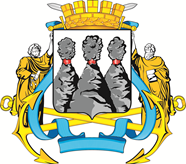 ГОРОДСКАЯ ДУМАПЕТРОПАВЛОВСК-КАМЧАТСКОГО ГОРОДСКОГО ОКРУГАот 21.12.2016 № 1209-р55-я сессияг.Петропавловск-КамчатскийОб информации о деятельности Комиссии Городской Думы Петропавловск-Камчатского городского округа по Регламенту и депутатской этике за II полугодие 2016 года Председатель Городской Думы Петропавловск-Камчатского городского округа С.И. Смирнов                        